   ORATORIO “DON BOSCO” (BL) 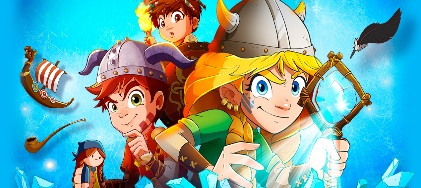        GREST 2019 - “WUNDER”Quest’anno il Grest è ambientato nel regno degli antichi Vichinghi. Tra i ghiacci perenni e i meravigliosi fiordi della penisola scandinava si erge imponente il Villaggio di Wunder, la più bella tra le città del Nord! Ma qualcosa di spaventoso e inaspettato si abbatte sul Villaggio, il “Corno degli Eventi Tragici” inizia a suonare: la Diga dei Giganti è crollata e il fiume ha inghiottito le coltivazioni.Lungo sentieri in mezzo a boschi brulicanti di esserini, ASIA, LOMU e KIMI svolgeranno attenti esami e interrogatori; scaleranno muri di supposizioni, risolveranno i vari enigmi raccolti nel cammino e uniranno i pezzi del mistero.  Nel percorso alla ricerca della bellezza perduta, capiranno l’importanza di mettersi al SERVIZIO della gente di Wunder, e come sia possibile ricostruire la BELLEZZA ormai perduta. Tra Ghiacciai millenari, Vichinghi Barbuti, e un mistero oscuro che tutto inghiotte ha inizio l’avventura dell’Estate Ragazzi 2019.AVVISI GENERALI1. La proposta che viene offerta dall’Oratorio “Don Bosco” è in primo luogo formativa-educativa, oltre che ludica. La linea di azione è data dal sistema educativo lasciatoci da don Bosco. I genitori che iscrivono il figlio/a accettano il progetto che prevede momenti celebrativi, di preghiera e di gruppo. 2.  Il GREST inizia domenica 16 GIUGNO con la santa messa di apertura alle ore 11.00 (pranzo al sacco e pomeriggio giochi fino alle ore 16.00) e termina venerdì 12 LUGLIO per un minimo di 2 settimane. Si possono iscrivere i ragazzi dalla 4^ elementare frequentata alla 2^ media. Per i ragazzi di 3^ media, il criterio di iscrizione è la partecipazione al gruppo post-cresima della parrocchia o al campo estivo dello scorso anno.3. Le iscrizioni, come l’anno scorso, avranno due momenti:a) Primo passo: Il 20–21–22–23 maggio i genitori sono invitati a passare in Oratorio nel pomeriggio dalle ore 15 alle 18 per ritirare il numero progressivo di iscrizione e dare il cognome e nome del figlio/a interessato/a al Grest. b) Secondo passo: Da Lunedì 27 maggio a Martedì 4 giugno dalle 15 alle 18 (non il sabato) in oratorio si procede alla misurazione della taglia della maglietta che verrà consegnata al primo giorno del Grest e alla scelta delle attività manuali. È necessaria la presenza del bambino/a, ragazzo/aQuindi in altra stanza viene compilata la scheda e si procede all’ISCRIZIONE con il versamento della quota in un'unica soluzione secondo le settimane scelte per vostro/a figlio/a sia per il GREST, che per la MENSA (4 pasti alla settimana).NB. Una giornata è dedicata ad una uscita/ gita (cfr.§ 8)  TABELLA RIASSUNTIVA4. Per le iscrizioni si segue lo schema sottostante:- Lunedì   27 maggio: iscritti i possessori dal numero   1 al 30  - Martedì 28 maggio: iscritti i possessori dal numero 31 al 70 - Mercoledì 29 maggio: iscritti i possessori dal numero 71 al 110 - Giovedì 30 maggio: iscritti i possessori dal numero 111 al 150  - Venerdì 31 maggio: iscritti i possessori dal numero 151 al 190 - Lunedì 3 giugno iscritti i possessori dal numero 191 al 230 - Martedì 4 giugno iscritti i possessori dal numero al 231 al 270.NB. Se qualcuno non potesse fare l’iscrizione nella sua fascia oraria lo può fare dalle 18 alle 18.30 o prendendo accordi con don Claudio.5. La giornata tipo ha il seguente orario: -  8.30 Arrivo ed accoglienza (per necessità dalle 7.30) -  9.00 Danze – preghiera – teatro -   9.45 Grande gioco-  10.50 pausa e merenda-   11.15 momento formativo  - 12.00 Conclusione della mattinata. Chi si ferma va a pranzare in mensa, gli altri vanno a casa)- 14.00 Rientro ed accoglienza- 14.30 attività manuali e ludico-sportive- 15.30 pausa e merenda- 16.00 Grande gioco- 16.45 Momento conclusivo della giornata e avvisi- 17.00 Termine attività NB: L’uscita anticipata deve essere segnalata al mattino al responsabile con un permesso compilato e firmato dai genitori e depositato in segreteria.6. COSA PORTARE AL GREST ?  Sarebbe conveniente avere con sé uno zainetto con merenda e bibita/succo di frutta/acqua utili per la merenda di metà mattino e del pomeriggio. Inoltre, portare una maglietta di ricambio, scarpe di ginnastica.7. L’Oratorio ha un suo regolamento interno. Si chiede a tutti gli iscritti al Grest di mantenere l’Oratorio decoroso e pulito nel depositare i rifiuti negli appositi cestini. Ognuno è invitato ad usare un linguaggio educato, non volgare nel rispetto dei propri compagni.8. Un giorno alla settimana - da valutare secondo le previsioni del tempo - è prevista un’uscita in montagna o in un parco acquatico la cui spesa è a parte rispetto al Grest       NB: In quella giornata l’Oratorio rimane chiuso per tutti.COSTO AGGIUNTIVO PER  LA  MENSACOSTO AGGIUNTIVO PER  LA  MENSACOSTO AGGIUNTIVO PER  LA  MENSACOSTO AGGIUNTIVO PER  LA  MENSAPasto singolo2 settimane3 settimane4 settimane€  7€  50€  75€  100COSTI  SOLO  GRESTCOSTI  SOLO  GRESTCOSTI  SOLO  GRESTCOSTI  SOLO  GRESTPer 2 settimanePer 3 settimanePer 4 settimaneUn solo figlio/a€  80€  110€  140